	1-8	Heel Switches, Heel, Clap, Clap, Chasse to Right, Back Rock Step,	1&	Talon D devant en diagonale à droite - PD à côté du PG   12:00    	2&	Talon G devant en diagonale à gauche - PG à côté du PD 	3&4	Talon D devant en diagonale à droite - Taper des mains - Taper des mains	5&6	Chassé PD, PG ,PD,  de côté,, vers la droite 	7-8	Rock du PG derrière - Retour sur le PD	9-16	1/4 Turn, 1/2 Turn, Shuffle Fwd, ( Step With Hip Bumps ) X2,	1-2	1/4 de tour à droite et PG derrière - 1/2 tour à droite et PD devant   09:00	3&4	Shuffle PG, PD, PG, en avançant	5&6	PD devant, coup de hanches à droite - Coup de hanches à gauche - Coup de hanches à droite	7&8	PG devant, coup de hanches à gauche - Coup de hanches à droite - Coup de hanches à gauche	17-24	Cross, Point, Sailor Step, Cross, Point, Sailor 1/4 Turn,	1-2	Croiser le PD devant le PG - Pointe G à gauche	3&4	Croiser le PG derrière le PD - PD à droite - PG à gauche	Tag	À ce point-ci de la danse	5-6	Croiser le PD devant le PG - Pointe G à gauche	7&8	Croiser le PG derrière le PD - 1/4 de tour à gauche et PD à droite - PG devant   06:00	25-32	Shuffle Fwd, Step, Pivot 1/4 Turn, Cross, Side, Heel Swivels. 	1&2	Shuffle PD, PG, PD, en avançant 	3-4	PG devant - Pivot 1/4 de tour à droite   09:00 	5-6	Croiser  PG devant le PD - PD à droite	7-8	Pivoter les talons à droite - Retour des talons au centre	Tag	Durant le mur 7, faire les 20 premiers comptes et ajouter :	1-4	Rocking Chair.	1-2	Rock du PD devant - Retour sur le PG	3-4	Rock du PD derrière - Retour sur le PG		Recommencer la danse depuis le début	Note	Cette danse peut se faire en même temps que :		Outskirts For 2 ( partenaire débutant-intermédiaire ) de A. Savard & D. AllardOutskirts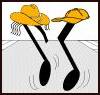 Josée Martel & André Savard, Canada  ( 2019 )Danse en ligne    Débutant-Intermédiaire    32 comptes    4 mursMusique : Outskirts /Montgomery GentryIntro de 16 comptes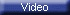 Countrydansemag.comTraduction Robert Martineau, 28-08-19